СольфеджиоII  курсСпециальность53.02.06 « Хоровое дирижирование»Преподаватель Неганова Т.А.Урок № 14Тема. Синкопы внутри групп мелких длительностей.1.Интонационно -ладовая работа  в тональности E-dur:а) пение гаммы последовательно ↑ и ↓ различного вида( натуральный, гармонический и мелодический виды)б) пение устойчивых ступеней ↑ и ↓ подряд и  в виде  ломаного арпеджиов) пение неустойчивых ступеней с альтерациейг) пение тритонов диатонических с разрешением в тональностид)пение хроматических тритонов с разрешением в тональностие) ум.3 и ув.6 с разрешением в тональности.          2.Пение  интервальных и аккордовых последовательностей в E-dur:а) III6-IV2-III6-II#ум.7-III5-III7-VI3- VIув.4- V6- IV#ум.7- V6-V7-I3 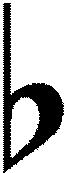 б)T5/3- T6-II7- IIг.7-D4/3-T5/3-T7-IV4/3-VII7 – ум.VII7-T5/3 –II2г. T5/3     3. Пение аккордов с разрешением в тональности.В  E-dur   спеть II7и II7г.с обращениями и с  разрешением через D4/3 в Т5/3.     4. Гармоническое 3-4-хголосие. Построить и спеть в   E-dur цифровку по вертикали и горизонтали с игрой голосов: T6- Т-D4/3- T6 –S5/3–S6/3-VI5/3-II4/3г.-К6/4-D7-TII        Г.Фридкин.МузыкальныедиктантыМ.,«Музыка».1973№560(одноголосие),№12(2-хголосие).  III Чтение с листа:       а) И.Способин.Сольфеджио.Двухголосие. Трехголосие. М., 1991, №4        б) М.Серебряный . « Сольфеджио на ритмо-интонационной основе   современной эстрадной музыки»,ч.I.К.,Музична Украина,1987.№156 IVРитмические упражнения с использованием синкоп:  М.Серебряный . « Сольфеджио на ритмо-интонационной основе   современной эстрадной музыки»,ч.I.К.,Музична Украина,1987.№155( сольмизация, ритмическое 2-хголосие. V Домашнее задание:Сделать гармонический анализ, спеть по вертикали и горизонтали: Б.Алексеев. Гармоническое сольфеджио.М., «Музыка»,1966.№21.И.Способин. «Сольфеджио. Двухголосие. Трёхголоие».М.,1991 №,39П.Драгомиров. « Учебник сольфеджио» №№,184-186     3. Г.Фридкин Музыкальные диктантыМ.,«Музыка».1973.№560(одноголосие),№12(2-хголосие).Выучить наизусть диктанты. Уметь транспонировать  на м.2 и б.2 вверх и вниз;  4.  Интонационные упражнения  в B-dur: a)Спеть гамму 3-х видов. б)Ступени с альтерацией и разрешением.в) Спеть гармонические обороты в 4хголосном изложении( по горизонтали и вертикали):T -T6-S5/3-II6/5 –D2-T6;  г)  спеть в B-dur  гармоническое  3х-4-хголосие: T5/3- T6-II7- IIг.7-D4/3-T5/3-–II2г. T5/3 д)спеть в  B-dur интервальную последовательность: III6-IV2-III6-II#ум.7-III5-III7-VI3- VIув.4- V6- IV#ум.7- V6-V7-I3 д) спеть цепочку от B: ↑б.3↑ м.6/4↓D6/5↑ув.5/3 -↓Б.6/4-  ↑умVII7-↓ч.8